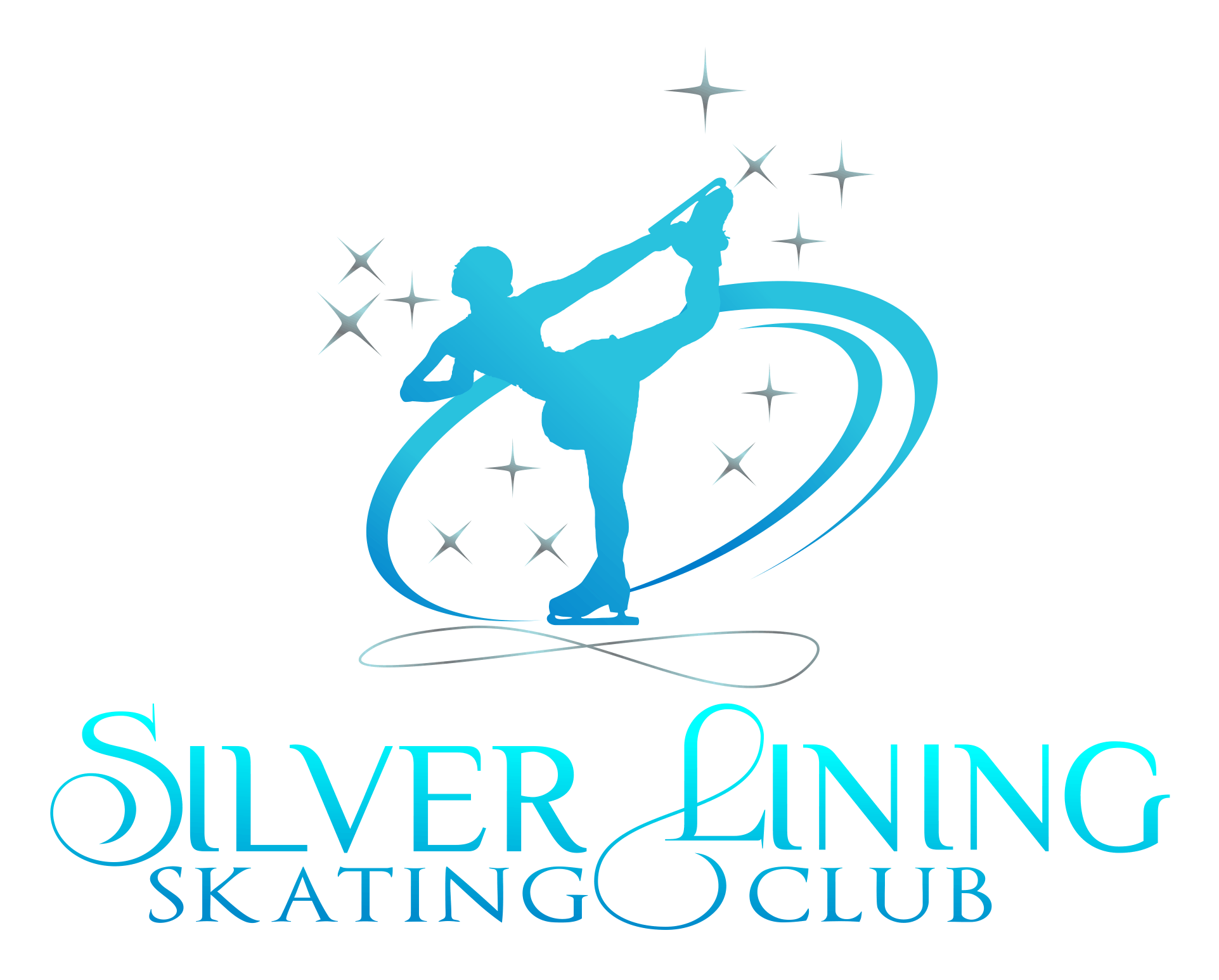 Approved Coaches Requirements FormRequirements must be met in order to become an approved  Silver Lining Club coach. Approved coaches are exempt from $5-/hr freestyle fee, and are added to list for those new skaters interested in private lessons. Club Coaches will be required to attend a MANDATORY meeting (at a location or via Zoom) once every 3 to 4 months. Please retain this form and fill out properly, when completed turn in for review.Name:___________________________________________________________Emaik:___________________________________________________________Phone:__________________________________________________________ISI Pro #:____________________________PSA #:________________________Must be registered with ISI, as a professional representing Silver Lining Skating Club.Must sign and return Coaches Code of Conduct.Must have Liability Insurance through PSA, yearly.Must Have completed PSA CER’s, yearly. Must Volunteer at least one show or club event.Event & Date:_________________________________________________________Must volunteer and complete coaching 3(Three) full 8 week Learn to Skate/Tots Session.Session Dates:_________________________________________________________::::OR::::Must have 4 skaters contract a freestyle session each month, in the event we do not have a class for you. Skaters Names:_______________________________________________________Must volunteer to judge 3 times at competitions, in addition to what is required of coaches at each competition. Competition/Date:______________________________________________________Competition/Date:______________________________________________________Competition/Date:______________________________________________________     Please provide copy of:Liability InsuranceCompletion of PSA CER’sBackground Check Approval through ISI.ISI MembershipPSA MembershipIf you have, please provide as well:USFSA SafeSport completion USFSA Membership/Green Light